2024 Calendar2024 Calendar2024 Calendar2024 Calendar2024 Calendar2024 Calendar2024 Calendar2024 Calendar2024 Calendar2024 Calendar2024 Calendar2024 Calendar2024 Calendar2024 Calendar2024 Calendar2024 Calendar2024 Calendar2024 Calendar2024 Calendar2024 Calendar2024 Calendar2024 Calendar2024 Calendar2024 Calendar2024 CalendarGrenadaGrenadaJanuaryJanuaryJanuaryJanuaryJanuaryJanuaryJanuaryFebruaryFebruaryFebruaryFebruaryFebruaryFebruaryFebruaryFebruaryMarchMarchMarchMarchMarchMarchMarch2024 Holidays for GrenadaMoTuWeThFrSaSuMoTuWeThFrSaSuMoMoTuWeThFrSaSuJan 1	New Year’s DayFeb 7	Independence DayMar 29	Good FridayMar 31	Easter SundayApr 1	Easter MondayApr 24	Carriacou Maroon and String Band Music FestivalMay 1	Labour DayMay 19	PentecostMay 20	Whit MondayMay 30	Corpus ChristiAug 5	Emancipation DayAug 12	Carnival MondayAug 13	Carnival TuesdaySep 1	Kirani DayOct 15	Aunty Tek Spice Word FestivalOct 25	Thanksgiving DayDec 4	Camerhogne Folk FestivalDec 25	Christmas DayDec 26	Boxing Day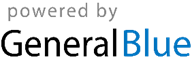 12345671234123Jan 1	New Year’s DayFeb 7	Independence DayMar 29	Good FridayMar 31	Easter SundayApr 1	Easter MondayApr 24	Carriacou Maroon and String Band Music FestivalMay 1	Labour DayMay 19	PentecostMay 20	Whit MondayMay 30	Corpus ChristiAug 5	Emancipation DayAug 12	Carnival MondayAug 13	Carnival TuesdaySep 1	Kirani DayOct 15	Aunty Tek Spice Word FestivalOct 25	Thanksgiving DayDec 4	Camerhogne Folk FestivalDec 25	Christmas DayDec 26	Boxing Day891011121314567891011445678910Jan 1	New Year’s DayFeb 7	Independence DayMar 29	Good FridayMar 31	Easter SundayApr 1	Easter MondayApr 24	Carriacou Maroon and String Band Music FestivalMay 1	Labour DayMay 19	PentecostMay 20	Whit MondayMay 30	Corpus ChristiAug 5	Emancipation DayAug 12	Carnival MondayAug 13	Carnival TuesdaySep 1	Kirani DayOct 15	Aunty Tek Spice Word FestivalOct 25	Thanksgiving DayDec 4	Camerhogne Folk FestivalDec 25	Christmas DayDec 26	Boxing Day15161718192021121314151617181111121314151617Jan 1	New Year’s DayFeb 7	Independence DayMar 29	Good FridayMar 31	Easter SundayApr 1	Easter MondayApr 24	Carriacou Maroon and String Band Music FestivalMay 1	Labour DayMay 19	PentecostMay 20	Whit MondayMay 30	Corpus ChristiAug 5	Emancipation DayAug 12	Carnival MondayAug 13	Carnival TuesdaySep 1	Kirani DayOct 15	Aunty Tek Spice Word FestivalOct 25	Thanksgiving DayDec 4	Camerhogne Folk FestivalDec 25	Christmas DayDec 26	Boxing Day22232425262728192021222324251818192021222324Jan 1	New Year’s DayFeb 7	Independence DayMar 29	Good FridayMar 31	Easter SundayApr 1	Easter MondayApr 24	Carriacou Maroon and String Band Music FestivalMay 1	Labour DayMay 19	PentecostMay 20	Whit MondayMay 30	Corpus ChristiAug 5	Emancipation DayAug 12	Carnival MondayAug 13	Carnival TuesdaySep 1	Kirani DayOct 15	Aunty Tek Spice Word FestivalOct 25	Thanksgiving DayDec 4	Camerhogne Folk FestivalDec 25	Christmas DayDec 26	Boxing Day293031262728292525262728293031Jan 1	New Year’s DayFeb 7	Independence DayMar 29	Good FridayMar 31	Easter SundayApr 1	Easter MondayApr 24	Carriacou Maroon and String Band Music FestivalMay 1	Labour DayMay 19	PentecostMay 20	Whit MondayMay 30	Corpus ChristiAug 5	Emancipation DayAug 12	Carnival MondayAug 13	Carnival TuesdaySep 1	Kirani DayOct 15	Aunty Tek Spice Word FestivalOct 25	Thanksgiving DayDec 4	Camerhogne Folk FestivalDec 25	Christmas DayDec 26	Boxing DayJan 1	New Year’s DayFeb 7	Independence DayMar 29	Good FridayMar 31	Easter SundayApr 1	Easter MondayApr 24	Carriacou Maroon and String Band Music FestivalMay 1	Labour DayMay 19	PentecostMay 20	Whit MondayMay 30	Corpus ChristiAug 5	Emancipation DayAug 12	Carnival MondayAug 13	Carnival TuesdaySep 1	Kirani DayOct 15	Aunty Tek Spice Word FestivalOct 25	Thanksgiving DayDec 4	Camerhogne Folk FestivalDec 25	Christmas DayDec 26	Boxing DayAprilAprilAprilAprilAprilAprilAprilMayMayMayMayMayMayMayMayJuneJuneJuneJuneJuneJuneJuneJan 1	New Year’s DayFeb 7	Independence DayMar 29	Good FridayMar 31	Easter SundayApr 1	Easter MondayApr 24	Carriacou Maroon and String Band Music FestivalMay 1	Labour DayMay 19	PentecostMay 20	Whit MondayMay 30	Corpus ChristiAug 5	Emancipation DayAug 12	Carnival MondayAug 13	Carnival TuesdaySep 1	Kirani DayOct 15	Aunty Tek Spice Word FestivalOct 25	Thanksgiving DayDec 4	Camerhogne Folk FestivalDec 25	Christmas DayDec 26	Boxing DayMoTuWeThFrSaSuMoTuWeThFrSaSuMoMoTuWeThFrSaSuJan 1	New Year’s DayFeb 7	Independence DayMar 29	Good FridayMar 31	Easter SundayApr 1	Easter MondayApr 24	Carriacou Maroon and String Band Music FestivalMay 1	Labour DayMay 19	PentecostMay 20	Whit MondayMay 30	Corpus ChristiAug 5	Emancipation DayAug 12	Carnival MondayAug 13	Carnival TuesdaySep 1	Kirani DayOct 15	Aunty Tek Spice Word FestivalOct 25	Thanksgiving DayDec 4	Camerhogne Folk FestivalDec 25	Christmas DayDec 26	Boxing Day12345671234512Jan 1	New Year’s DayFeb 7	Independence DayMar 29	Good FridayMar 31	Easter SundayApr 1	Easter MondayApr 24	Carriacou Maroon and String Band Music FestivalMay 1	Labour DayMay 19	PentecostMay 20	Whit MondayMay 30	Corpus ChristiAug 5	Emancipation DayAug 12	Carnival MondayAug 13	Carnival TuesdaySep 1	Kirani DayOct 15	Aunty Tek Spice Word FestivalOct 25	Thanksgiving DayDec 4	Camerhogne Folk FestivalDec 25	Christmas DayDec 26	Boxing Day891011121314678910111233456789Jan 1	New Year’s DayFeb 7	Independence DayMar 29	Good FridayMar 31	Easter SundayApr 1	Easter MondayApr 24	Carriacou Maroon and String Band Music FestivalMay 1	Labour DayMay 19	PentecostMay 20	Whit MondayMay 30	Corpus ChristiAug 5	Emancipation DayAug 12	Carnival MondayAug 13	Carnival TuesdaySep 1	Kirani DayOct 15	Aunty Tek Spice Word FestivalOct 25	Thanksgiving DayDec 4	Camerhogne Folk FestivalDec 25	Christmas DayDec 26	Boxing Day15161718192021131415161718191010111213141516Jan 1	New Year’s DayFeb 7	Independence DayMar 29	Good FridayMar 31	Easter SundayApr 1	Easter MondayApr 24	Carriacou Maroon and String Band Music FestivalMay 1	Labour DayMay 19	PentecostMay 20	Whit MondayMay 30	Corpus ChristiAug 5	Emancipation DayAug 12	Carnival MondayAug 13	Carnival TuesdaySep 1	Kirani DayOct 15	Aunty Tek Spice Word FestivalOct 25	Thanksgiving DayDec 4	Camerhogne Folk FestivalDec 25	Christmas DayDec 26	Boxing Day22232425262728202122232425261717181920212223Jan 1	New Year’s DayFeb 7	Independence DayMar 29	Good FridayMar 31	Easter SundayApr 1	Easter MondayApr 24	Carriacou Maroon and String Band Music FestivalMay 1	Labour DayMay 19	PentecostMay 20	Whit MondayMay 30	Corpus ChristiAug 5	Emancipation DayAug 12	Carnival MondayAug 13	Carnival TuesdaySep 1	Kirani DayOct 15	Aunty Tek Spice Word FestivalOct 25	Thanksgiving DayDec 4	Camerhogne Folk FestivalDec 25	Christmas DayDec 26	Boxing Day293027282930312424252627282930Jan 1	New Year’s DayFeb 7	Independence DayMar 29	Good FridayMar 31	Easter SundayApr 1	Easter MondayApr 24	Carriacou Maroon and String Band Music FestivalMay 1	Labour DayMay 19	PentecostMay 20	Whit MondayMay 30	Corpus ChristiAug 5	Emancipation DayAug 12	Carnival MondayAug 13	Carnival TuesdaySep 1	Kirani DayOct 15	Aunty Tek Spice Word FestivalOct 25	Thanksgiving DayDec 4	Camerhogne Folk FestivalDec 25	Christmas DayDec 26	Boxing DayJan 1	New Year’s DayFeb 7	Independence DayMar 29	Good FridayMar 31	Easter SundayApr 1	Easter MondayApr 24	Carriacou Maroon and String Band Music FestivalMay 1	Labour DayMay 19	PentecostMay 20	Whit MondayMay 30	Corpus ChristiAug 5	Emancipation DayAug 12	Carnival MondayAug 13	Carnival TuesdaySep 1	Kirani DayOct 15	Aunty Tek Spice Word FestivalOct 25	Thanksgiving DayDec 4	Camerhogne Folk FestivalDec 25	Christmas DayDec 26	Boxing DayJulyJulyJulyJulyJulyJulyJulyAugustAugustAugustAugustAugustAugustAugustAugustSeptemberSeptemberSeptemberSeptemberSeptemberSeptemberSeptemberJan 1	New Year’s DayFeb 7	Independence DayMar 29	Good FridayMar 31	Easter SundayApr 1	Easter MondayApr 24	Carriacou Maroon and String Band Music FestivalMay 1	Labour DayMay 19	PentecostMay 20	Whit MondayMay 30	Corpus ChristiAug 5	Emancipation DayAug 12	Carnival MondayAug 13	Carnival TuesdaySep 1	Kirani DayOct 15	Aunty Tek Spice Word FestivalOct 25	Thanksgiving DayDec 4	Camerhogne Folk FestivalDec 25	Christmas DayDec 26	Boxing DayMoTuWeThFrSaSuMoTuWeThFrSaSuMoMoTuWeThFrSaSuJan 1	New Year’s DayFeb 7	Independence DayMar 29	Good FridayMar 31	Easter SundayApr 1	Easter MondayApr 24	Carriacou Maroon and String Band Music FestivalMay 1	Labour DayMay 19	PentecostMay 20	Whit MondayMay 30	Corpus ChristiAug 5	Emancipation DayAug 12	Carnival MondayAug 13	Carnival TuesdaySep 1	Kirani DayOct 15	Aunty Tek Spice Word FestivalOct 25	Thanksgiving DayDec 4	Camerhogne Folk FestivalDec 25	Christmas DayDec 26	Boxing Day123456712341Jan 1	New Year’s DayFeb 7	Independence DayMar 29	Good FridayMar 31	Easter SundayApr 1	Easter MondayApr 24	Carriacou Maroon and String Band Music FestivalMay 1	Labour DayMay 19	PentecostMay 20	Whit MondayMay 30	Corpus ChristiAug 5	Emancipation DayAug 12	Carnival MondayAug 13	Carnival TuesdaySep 1	Kirani DayOct 15	Aunty Tek Spice Word FestivalOct 25	Thanksgiving DayDec 4	Camerhogne Folk FestivalDec 25	Christmas DayDec 26	Boxing Day89101112131456789101122345678Jan 1	New Year’s DayFeb 7	Independence DayMar 29	Good FridayMar 31	Easter SundayApr 1	Easter MondayApr 24	Carriacou Maroon and String Band Music FestivalMay 1	Labour DayMay 19	PentecostMay 20	Whit MondayMay 30	Corpus ChristiAug 5	Emancipation DayAug 12	Carnival MondayAug 13	Carnival TuesdaySep 1	Kirani DayOct 15	Aunty Tek Spice Word FestivalOct 25	Thanksgiving DayDec 4	Camerhogne Folk FestivalDec 25	Christmas DayDec 26	Boxing Day151617181920211213141516171899101112131415Jan 1	New Year’s DayFeb 7	Independence DayMar 29	Good FridayMar 31	Easter SundayApr 1	Easter MondayApr 24	Carriacou Maroon and String Band Music FestivalMay 1	Labour DayMay 19	PentecostMay 20	Whit MondayMay 30	Corpus ChristiAug 5	Emancipation DayAug 12	Carnival MondayAug 13	Carnival TuesdaySep 1	Kirani DayOct 15	Aunty Tek Spice Word FestivalOct 25	Thanksgiving DayDec 4	Camerhogne Folk FestivalDec 25	Christmas DayDec 26	Boxing Day22232425262728192021222324251616171819202122Jan 1	New Year’s DayFeb 7	Independence DayMar 29	Good FridayMar 31	Easter SundayApr 1	Easter MondayApr 24	Carriacou Maroon and String Band Music FestivalMay 1	Labour DayMay 19	PentecostMay 20	Whit MondayMay 30	Corpus ChristiAug 5	Emancipation DayAug 12	Carnival MondayAug 13	Carnival TuesdaySep 1	Kirani DayOct 15	Aunty Tek Spice Word FestivalOct 25	Thanksgiving DayDec 4	Camerhogne Folk FestivalDec 25	Christmas DayDec 26	Boxing Day2930312627282930312323242526272829Jan 1	New Year’s DayFeb 7	Independence DayMar 29	Good FridayMar 31	Easter SundayApr 1	Easter MondayApr 24	Carriacou Maroon and String Band Music FestivalMay 1	Labour DayMay 19	PentecostMay 20	Whit MondayMay 30	Corpus ChristiAug 5	Emancipation DayAug 12	Carnival MondayAug 13	Carnival TuesdaySep 1	Kirani DayOct 15	Aunty Tek Spice Word FestivalOct 25	Thanksgiving DayDec 4	Camerhogne Folk FestivalDec 25	Christmas DayDec 26	Boxing Day3030Jan 1	New Year’s DayFeb 7	Independence DayMar 29	Good FridayMar 31	Easter SundayApr 1	Easter MondayApr 24	Carriacou Maroon and String Band Music FestivalMay 1	Labour DayMay 19	PentecostMay 20	Whit MondayMay 30	Corpus ChristiAug 5	Emancipation DayAug 12	Carnival MondayAug 13	Carnival TuesdaySep 1	Kirani DayOct 15	Aunty Tek Spice Word FestivalOct 25	Thanksgiving DayDec 4	Camerhogne Folk FestivalDec 25	Christmas DayDec 26	Boxing DayOctoberOctoberOctoberOctoberOctoberOctoberOctoberNovemberNovemberNovemberNovemberNovemberNovemberNovemberDecemberDecemberDecemberDecemberDecemberDecemberDecemberDecemberJan 1	New Year’s DayFeb 7	Independence DayMar 29	Good FridayMar 31	Easter SundayApr 1	Easter MondayApr 24	Carriacou Maroon and String Band Music FestivalMay 1	Labour DayMay 19	PentecostMay 20	Whit MondayMay 30	Corpus ChristiAug 5	Emancipation DayAug 12	Carnival MondayAug 13	Carnival TuesdaySep 1	Kirani DayOct 15	Aunty Tek Spice Word FestivalOct 25	Thanksgiving DayDec 4	Camerhogne Folk FestivalDec 25	Christmas DayDec 26	Boxing DayMoTuWeThFrSaSuMoTuWeThFrSaSuMoMoTuWeThFrSaSuJan 1	New Year’s DayFeb 7	Independence DayMar 29	Good FridayMar 31	Easter SundayApr 1	Easter MondayApr 24	Carriacou Maroon and String Band Music FestivalMay 1	Labour DayMay 19	PentecostMay 20	Whit MondayMay 30	Corpus ChristiAug 5	Emancipation DayAug 12	Carnival MondayAug 13	Carnival TuesdaySep 1	Kirani DayOct 15	Aunty Tek Spice Word FestivalOct 25	Thanksgiving DayDec 4	Camerhogne Folk FestivalDec 25	Christmas DayDec 26	Boxing Day1234561231Jan 1	New Year’s DayFeb 7	Independence DayMar 29	Good FridayMar 31	Easter SundayApr 1	Easter MondayApr 24	Carriacou Maroon and String Band Music FestivalMay 1	Labour DayMay 19	PentecostMay 20	Whit MondayMay 30	Corpus ChristiAug 5	Emancipation DayAug 12	Carnival MondayAug 13	Carnival TuesdaySep 1	Kirani DayOct 15	Aunty Tek Spice Word FestivalOct 25	Thanksgiving DayDec 4	Camerhogne Folk FestivalDec 25	Christmas DayDec 26	Boxing Day789101112134567891022345678Jan 1	New Year’s DayFeb 7	Independence DayMar 29	Good FridayMar 31	Easter SundayApr 1	Easter MondayApr 24	Carriacou Maroon and String Band Music FestivalMay 1	Labour DayMay 19	PentecostMay 20	Whit MondayMay 30	Corpus ChristiAug 5	Emancipation DayAug 12	Carnival MondayAug 13	Carnival TuesdaySep 1	Kirani DayOct 15	Aunty Tek Spice Word FestivalOct 25	Thanksgiving DayDec 4	Camerhogne Folk FestivalDec 25	Christmas DayDec 26	Boxing Day141516171819201112131415161799101112131415Jan 1	New Year’s DayFeb 7	Independence DayMar 29	Good FridayMar 31	Easter SundayApr 1	Easter MondayApr 24	Carriacou Maroon and String Band Music FestivalMay 1	Labour DayMay 19	PentecostMay 20	Whit MondayMay 30	Corpus ChristiAug 5	Emancipation DayAug 12	Carnival MondayAug 13	Carnival TuesdaySep 1	Kirani DayOct 15	Aunty Tek Spice Word FestivalOct 25	Thanksgiving DayDec 4	Camerhogne Folk FestivalDec 25	Christmas DayDec 26	Boxing Day21222324252627181920212223241616171819202122Jan 1	New Year’s DayFeb 7	Independence DayMar 29	Good FridayMar 31	Easter SundayApr 1	Easter MondayApr 24	Carriacou Maroon and String Band Music FestivalMay 1	Labour DayMay 19	PentecostMay 20	Whit MondayMay 30	Corpus ChristiAug 5	Emancipation DayAug 12	Carnival MondayAug 13	Carnival TuesdaySep 1	Kirani DayOct 15	Aunty Tek Spice Word FestivalOct 25	Thanksgiving DayDec 4	Camerhogne Folk FestivalDec 25	Christmas DayDec 26	Boxing Day282930312526272829302323242526272829Jan 1	New Year’s DayFeb 7	Independence DayMar 29	Good FridayMar 31	Easter SundayApr 1	Easter MondayApr 24	Carriacou Maroon and String Band Music FestivalMay 1	Labour DayMay 19	PentecostMay 20	Whit MondayMay 30	Corpus ChristiAug 5	Emancipation DayAug 12	Carnival MondayAug 13	Carnival TuesdaySep 1	Kirani DayOct 15	Aunty Tek Spice Word FestivalOct 25	Thanksgiving DayDec 4	Camerhogne Folk FestivalDec 25	Christmas DayDec 26	Boxing Day303031Jan 1	New Year’s DayFeb 7	Independence DayMar 29	Good FridayMar 31	Easter SundayApr 1	Easter MondayApr 24	Carriacou Maroon and String Band Music FestivalMay 1	Labour DayMay 19	PentecostMay 20	Whit MondayMay 30	Corpus ChristiAug 5	Emancipation DayAug 12	Carnival MondayAug 13	Carnival TuesdaySep 1	Kirani DayOct 15	Aunty Tek Spice Word FestivalOct 25	Thanksgiving DayDec 4	Camerhogne Folk FestivalDec 25	Christmas DayDec 26	Boxing Day